ВСЕРОССИЙСКАЯ ОНЛАЙН-КОНФЕРЕНЦИЯ 
«ЭЛЕКТРОННОЕ АКТИРОВАНИЕ-2020»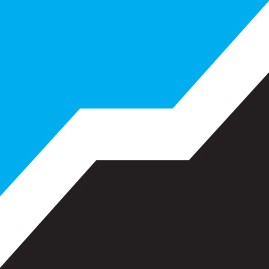 О Федеральном казначействеФедеральное казначейство (сокр. Казначейство России) является федеральным органом исполнительной власти, осуществляющим в соответствии с законодательством Российской Федерации правоприменительные функции по обеспечению исполнения федерального бюджета, кассовому обслуживанию исполнения бюджетов бюджетной системы Российской Федерации, предварительному и текущему контролю за ведением операций со средствами федерального бюджета главными распорядителями, распорядителями и получателями средств федерального бюджета.